RUDOLF EL PETIT CÉRVOLDel Cd: Superestrelles de Nadal
Adapt. Agnès MiralbellRUDOLF, EL PETIT CÉRVOLDIUEN QUE TÉ ÉS EL NAS VERMELL,PÚRPURA COM LES BRASESTANT LLUENT COM EL SEU PÈL.TOTS ELS AMICS DEL CÉRVOL,FAN RIOTA ALEGREMENT,NO VOLEN RES D’EN RUDOLFPERQUÈ EL TROBEN DIFERENT.LA VÍGILIA DE NADAL,SANTA CLAUS LI DIU:RUDOLF NO PODRIES PAS,DUR EL TRINEU AMB EL TEU NAS,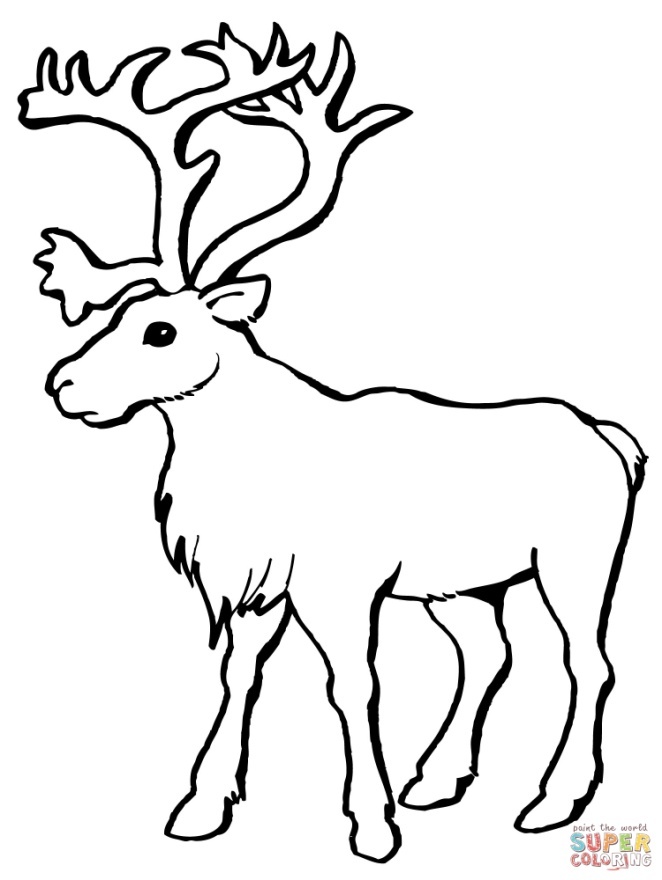 ARA ELS AMICS L’ADMIREN,I NO PAREN DE CRIDAR,RUDOLF EL PETIT CÉRVOL,MAI NINGÚ T’OBLIDARÀ,MAI NINGÚ T’OBLIDARÀ!